Leerachterstanden? Hoe pakken we het weer op?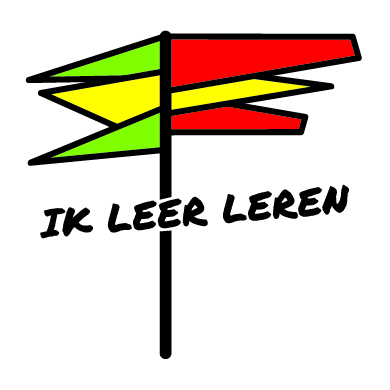 Gelukkig komt er ruimte beschikbaar om de jongeren, die het afgelopen jaar veel hebben moeten missen, extra mogelijkheden te geven om weer op niveau te komen, achterstanden in te halen en, wie weet, sterker uit de strijd te komen.De vraag is natuurlijk hoe we hen zo goed en gemakkelijk mogelijk weer terug naar een ‘normaal’ leerritme krijgen.Extra ondersteuning  gaat meestal over méér van hetzelfde. Wiskunde bijles, Geschiedenis maatwerk, extra huiswerk en noem maar op. Voor veel leerlingen is dit een goede oplossing, maar er is meer.Wat wij, Ik Leer Leren trainers, terugkrijgen van zowel de jeugd, hun ouders en leerkrachten is dat de kennis wel in te halen is, maar dat de motivatie naar het nulpunt is gedaald, dat jongeren depri zijn, dat, nu de structuur van school wegvalt ook de structuur in hun leven wegvalt. Jongeren moeten weer wennen  als de school weer open gaat. Ze moeten zich weer voegen naar  discipline en in het ritme komen. En zolang ze een sociale inhaalslag aan het maken zijn en op zoek zijn naar hun motivatie, komt alle extra inhoudelijke lesstof die je ze biedt niet binnen.Wat is er óók mogelijk?Er is een simpele, haalbare oplossing is om te zorgen dat alle leerlingen ervoor kunnen zorgen dat ze weer in staat zijn en ‘hun luikjes’ open hebben om de lesstof op te nemen en ermee te doen wat nodig is, namelijk het reproduceren voor de komende toetsen.De korte en bewezen effectieve training ‘Ik leer leren’ traint leerlingen om eerst onderliggende problematiek aan te pakken. Hierdoor wordt eventuele extra kennis sneller, effectiever en met minder kosten en moeite opgenomen.Bovendien:  Er is een netwerk van 2109 gecertificeerde trainers verspreid over heel Nederland. Deze trainers werken zowel zelfstandig of als mentor/leraar.Stel je voor dat leerlingen in vijf lessen hun focus weer de goede richting  op krijgen?
Dat ze de belangrijkste voorwaarden voor leren leren, namelijk: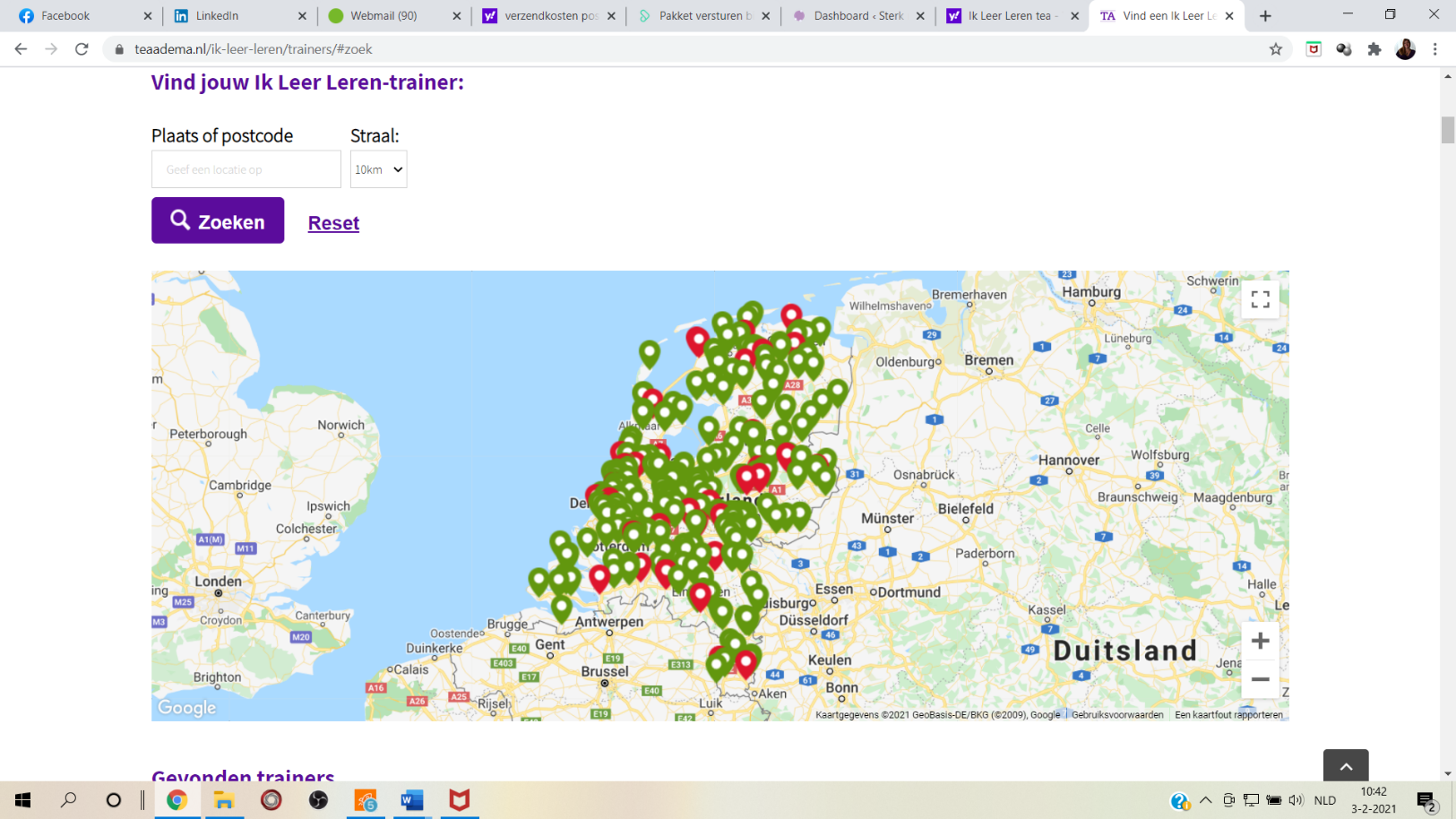 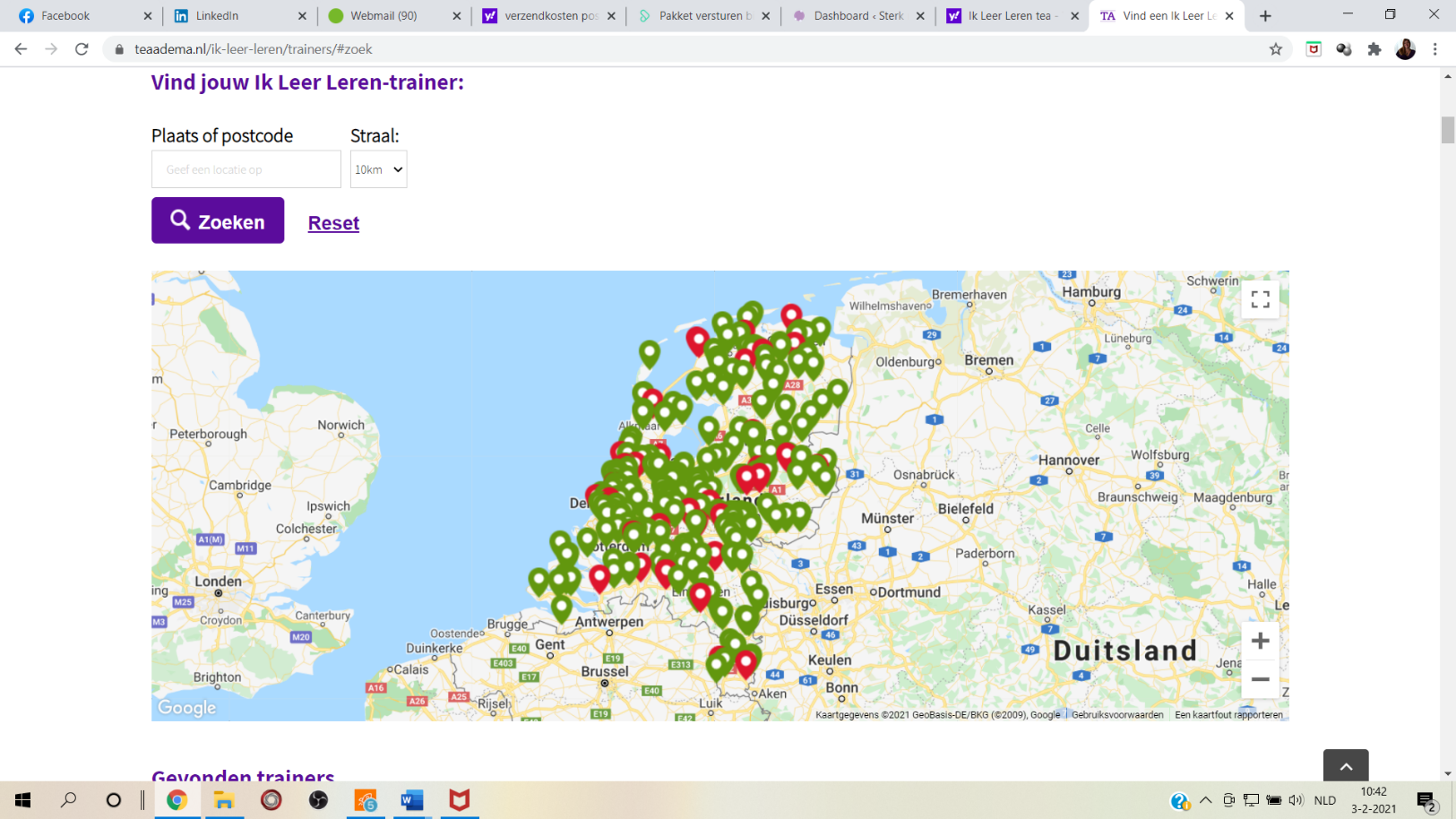 Plannen en zich aan hun planning houdenOmgaan met faalangst en veerkracht trainenHoe ze zich beter concentreren Hoe ze grip krijgen op hun motivatieWelke manier van leren voor hen het meest effectief isHoe je bewuster en krachtiger keuzes maaktEen groot voordeel is dat deze training absoluut betaalbaar is (max 215 euro per leerling) én ook nog eens onafhankelijk van opleidingsniveau wordt aangeboden.  Deze training die effectief en betaalbaar is, kan bij wijze van spreken vanaf morgen op scholen worden gegeven Het resultaat is dat leerlingen met zelfvertrouwen en zelfinzicht weer naar school gaan, waardoor ze zich niet alleen sterker voelen, maar ook sneller alle inhoudelijke leerstof opnemen. Wat als er niets gebeurt en leerlingen zo weer in de banken plaatsnemen?Hoeveel leerlingen:Blijven veel langer hangen in ongemotiveerdheid?zijn niet meer gewend om veel discipline aan de dag te brengen?zullen gegarandeerd eerst hun sociale achterstand in gaan halen?Het risico is dat de extra inhoudelijke ondersteuning het ene oor in en het andere oor uitgaat. Hoe jammer is dit voor de tijd die verstrijkt en vooral het gemis van de unieke kans om de jeugd die extra stoot veerkracht mee te geven die ze juist nu zo hard nodig hebben.Wat als er een alternatief klaar is om nu, meteen, in te zetten?Ik nodig u uit om een gecertificeerde Ik Leer Leren trainers in te zetten  Op uw school zodat, binnen een jaar, alle leerlingen genoeg motivatie, veerkracht en zelfkennis hebben om met gemak hun eventuele achterstanden in te halen en wie weet, zelfs een grote voorsprong te nemen!Graag ga ik in gesprek met u om hiernaar te kijken, om samen tot een prachtplan te komen en de jeugd die zoveel heeft ingeleverd het afgelopen jaar, een kans te bieden om zélf optimaal resultaat en geluk uit de hen resterende schooltijd te halen.Zullen we eens samen om tafel? Met vriendelijke groet,